Приложение Утвержденоприказом Министерства экономики Кыргызской Республики«07»  мая 2018 года № 22-лсПОЛОЖЕНИЕо наградах Министерства экономикиКыргызской РеспубликиI. Общие положенияII. Благодарственное письмоIII. Почетная грамота Министерства IV. Медаль «Кызматташтык салымы үчүн» (За сотрудничество)V. Медаль «Эмгек сиңирген үчүн» (За заслуги) III, II, I степенейVI. Нагрудный значок «Отличник экономики»VII. Порядок представления к наградамVIII. Порядок вручения наград IX. Заключительные положенияI. Общие положенияНастоящее Положение о наградах разработано в соответствии с Положением о Министерстве экономики Кыргызской Республики и устанавливает виды наград Министерства экономики Кыргызской Республики (далее-Министерство), определяет порядок представления к наградам и награждения ими. Награды Министерства являются формой поощрения, признания заслуг лиц, внесших значимый личный вклад в развитие экономики Кыргызской Республики. Наградами Министерства награждаются высококвалифицированные работники системы Министерства, министерств и ведомств, учреждений и предприятий, общественных объединений, бизнес-сообществ, органов местного самоуправления, а также лица, являющиеся гражданами Кыргызской Республики и зарубежных стран, активно работающие в области экономики.Награды подразделяются по степени значимости и устанавливаются в следующем порядке:- Благодарственное письмо;- Почетная грамота;- Медаль «Кызматташтык салымы үчүн» (За сотрудничество);- Медаль «Эмгек сиңирген үчүн» (За заслуги) III, II, I степеней;- Нагрудный значок «Отличник экономики».4. Образцы наград, удостоверений и значка, указываемые в них сведения утверждаются приказом Министерства. 5. Награды присваиваются ко дню финансовых и экономических работников Кыргызской Республики – 7 июня.II. Благодарственное письмо 6. Благодарственное письмо является поощрением, знаком признания заслуг награждаемого и объявляется:- за безупречную службу;- за активное участие в развитии экономики;- за образцовое выполнение должностных обязанностей.III. Почетная грамота МинистерстваПочетной грамотой Министерства награждаются работники за конкретные заслуги в приумножении социально-экономического потенциала Кыргызской Республики, достижения на государственной гражданской службе, производственной, научно-технической, творческой, воспитательной, общественной, благотворительной деятельности. Почетной грамотой Министерства награждаются лица, проработавшие в сфере экономики более 10 (десять) лет, либо в системе Министерства не менее 5 (пять) лет.Почетной грамотой награждаются отдельные коллективы по достижению ими высоких показателей в работе.Почетная грамота Министерства не может вручаться одному и тому же лицу дважды. В случае утери дубликат не выдается.IV. Медаль «Кызматташтык салымы үчүн» (За сотрудничество)Медалью «Кызматташтык салымы үчүн» награждаются лица, занимающие политические государственные должности, специальные государственные должности, политический муниципальные должности, высшие административные государственные должности, руководители предприятий и организаций, объединений, а также иностранные граждане внесшие личный вклад в дело по укреплению сотрудничества, дружественных отношений и принимавшие активное участие в реализации государственной политики в сфере экономики.К медали «Кызматташтык салымы үчүн» прилагается удостоверение установленного образца. Медаль носится на левой стороне груди и при наличии у награжденного государственных наград Кыргызской Республики располагается после знаков данных наград.Лица, награжденные медалью «Кызматташтык салымы үчүн» должны обеспечить сохранность награды. В случае утери, награжденные сохраняют свои права на награду. Дубликат медали взамен утерянного не выдается. Дубликат удостоверения может быть выдан награжденному повторным решением Комиссии по наградам, согласно письменного заявления награжденного и по ходатайству органа, представившего данное лицо к награждению. Наряду с ходатайством в Комиссию по наградам направляется заявление награжденного о выдаче дубликата. В случае порчи к заявлению необходимо приложить испорченное удостоверение.Порядок очередности не распространяется при награждении медалью «Кызматташтык салымы үчүн».V. Медаль Министерства экономики Кыргызской Республики «Эмгек сиңирген үчүн» (За заслуги) Медалью Министерства «Эмгек сиңирген үчүн» награждаются сотрудники и ветераны системы Министерства за продолжительную безупречную работу, профессиональное мастерство, достижение высоких показателей в служебной деятельности, значительный вклад в развитие экономики.Медаль имеет три степени:- медаль «Эмгек сиңирген үчүн» III степени;- медаль «Эмгек сиңирген үчүн» II степени;- медаль «Эмгек сиңирген үчүн» I степени.Не допускается награждение медалью более высокой степени без получения медали предыдущей степени. Награждение производится последовательно от низшей к высшей последовательно: - медаль «Эмгек сиңирген үчүн» III степени – лица, имеющие стаж работы в системе Министерства экономики Кыргызской Республики не менее 10 лет;- медаль «Эмгек сиңирген үчүн» II степени – лица, имеющие стаж работы в системе Министерства экономики Кыргызской Республики не менее 15 лет:- медаль «Эмгек сиңирген үчүн» I степени – лица, имеющие стаж работы в системе Министерства экономики Кыргызской Республики не менее 20 лет.В исключительных случаях руководитель Министерства может наградить сотрудников системы Министерства медалью «Эмгек сиңирген үчүн» I степени, минуя награждение медалью «Эмгек сиңирген үчүн» II, III степеней. Медалью «Эмгек сиңирген үчүн» также могут быть награждены лица, без учета их стажа работы в системе Министерства, лица, занимающие или ранее занимавшие политические государственные должности, специальные государственные должности или высшие административные должности и внесшие особый вклад в развитие экономики Кыргызской Республики.К медали прилагается удостоверение установленного образца. Медаль носится на левой стороне груди и при наличии у награжденного государственных наград Кыргызской Республики располагается после знаков данных наград.Лица, награжденные медалью «Сиңирген эмгек үчүн» должны обеспечить сохранность награды. В случае утери, награжденные сохраняют свои права на награду. Дубликат медали взамен утерянного не выдается. Дубликат удостоверения может быть выдан награжденному решением Комиссии по наградам, согласно письменного заявления награжденного, и по ходатайству органа, представившего данное лицо к награждению. Наряду с ходатайством в Комиссию по наградам направляется заявление награжденного о выдаче дубликата. В случае порчи к заявлению необходимо приложить испорченное удостоверение.VI. Нагрудный значок «Отличник экономики»Нагрудным значком «Отличник экономики» награждаются лица, ранее награжденные Почетной грамотой Министерства, проработавшие в сфере экономики более 15 (пятнадцати) лет, либо в системе Министерства не менее 10 (десяти) лет: -  за продолжительную безупречную работу, профессиональное мастерство, достижение высоких показателей в служебной деятельности;- за значительный вклад, вносимый в совершенствование механизмов рыночной экономики, воздействия их на ускорение социально-экономического развития республики;- за успехи в реализации экономического регулирования на основе оперативного анализа и прогноза социально-экономического развития Кыргызской Республики;- за достижение высоких показателей в работе по разработке и проведению единой государственной политики в области экономики, фискальной, тарифной, лицензионной и антимонопольной политики, политики управления государственной собственностью, технического регулирования и метрологии, торговли;- за высокий уровень в развитии внешнеэкономической и внешнеторговой деятельности, продвижение отечественных товаров и услуг на внешние рынки;- за высокие показатели в разработке и реализации комплекса мер по развитию предпринимательства, повышению уровня экономической свободы для всех участников хозяйственной деятельности;- за достигнутые успехи в проведении кадровой политики, подготовке и воспитании специалистов средней и высшей квалификации для органов экономической системы, переподготовки и повышении квалификации кадров.18. Представление лиц к награде нагрудным значком производится не раньше, чем через 5 (пять) лет с момента предыдущего награждения Почетной грамотой Министерства экономики Кыргызской Республики.19. Повторное награждение нагрудным значком «Отличник экономики» не допускается. Награждение в связи с юбилеями не производится. 20. К нагрудному значку прилагается удостоверение установленного образца. Нагрудной значок носится на левой стороне груди и при наличии у награжденного государственных наград Кыргызской Республики располагается после знаков данных наград.21. Лица, награжденные нагрудным значком «Отличник экономики» должны обеспечить сохранность награды. В случае утери, награжденные сохраняют свои права на награду. Дубликат значка взамен утерянного не выдается. Дубликат удостоверения может быть выдан награжденному решением Комиссии по наградам, согласно письменного заявления награжденного и по ходатайству органа, представившего данное лицо к награждению. Наряду с ходатайством в Комиссию по наградам направляется заявление награжденного о выдаче дубликата. В случае порчи к заявлению необходимо приложить испорченное удостоверение.VII. Порядок представления к наградам22. Для награждения наградами Министерства необходимо представить следующие документы:- письменное ходатайство на имя руководителя Министерства о награждении сотрудника с указанием сведений о деятельности и достижениях, являющихся основанием для награждения;- наградной лист по форме, установленной приложением к настоящему Положению (приложение 6);- протокол собрания, решения о представлении к награждению;- копия паспорта.23. Ходатайства о награждении сотрудников министерств и ведомств, учреждений и предприятий, общественных объединений, бизнес-сообществ, органов местного самоуправления, а также лица, являющиеся гражданами Кыргызской Республики и зарубежных стран, могут инициироваться соответствующими управлениями, отделами Министерства по согласованию с курирующими заместителями министра. На рассмотрение Комиссии по наградам вносится только ходатайство и представление с указанием детального обоснования и конкретных заслуг награждаемого. 24. Ходатайства о награждении сотрудников центрального аппарата Министерства могут инициироваться соответствующими управлениями, отделами Министерства по согласованию с курирующими заместителями министра. На рассмотрение Комиссии вносится только ходатайство и представление с указанием детального обоснования и конкретных заслуг награждаемого, сведения о предыдущих наградах.25. Министерством создается Комиссия по наградам. Состав Комиссии утверждается приказом Министерства. 26. Регламент работы Комиссии утверждается на заседании Комиссии. В состав Комиссии по должности входят статс-секретарь, представители структурных подразделений: отдела по управлению персоналом, правовой поддержки и экспертизы, представитель профсоюзного комитета Министерства, представитель Комиссии по этике и другие работники Министерства (по согласованию).27. Поступившие наградные материалы рассматриваются Комиссией в установленном порядке и оформляются протоколом в установленном порядке, который вносится на рассмотрение руководителя Министерства для принятия окончательного решения. После принятия окончательного решения издается приказ.28. Результаты рассмотрения Комиссией представлений к награждению сообщаются в устной форме органу, представившему кандидатуру. В случае отказа Комиссией в награждении ведомственными наградами министерства повторное представление к награждению может быть внесено не ранее чем через один год со дня отказа. Жалобы и заявления граждан по решениям Комиссии о награждении или отказе в награждении не рассматриваются.29. В исключительных случаях руководитель Министерства может наградить ведомственными наградами Министерства без соблюдения сроков, без учета стажа работы и пункта 5 Положения. 30. Наградные материалы, представленные не в полном объеме и не отвечающие установленным требованиям, Комиссией не рассматриваются.31. Не подлежат награждению лица:- имеющие взыскание по работе на момент подачи, не снятое в установленном порядке;- получившие по итогам года оценку «удовлетворительно» и «неудовлетворительно».32. Лица, допустившие необоснованные представления к награждению, несут ответственность в соответствии с законодательством Кыргызской Республики.Территориальное подразделение и подведомственные органы Министерства могут рассмотреть возможность выплаты единовременного вознаграждения сотрудникам за счет средств своих профсоюзных комитетов. 33. Организационно-техническое обеспечение деятельности Комиссии возлагается на отдел по управлению персоналом.VIII. Порядок вручения наград Министерства35. Вручение Почетной грамоты Министерства, медалей «Кызматташтык салымы үчүн» (За сотрудничество), «Эмгек сиңирген үчүн» (За заслуги) III, II, I степеней, нагрудного значка «Отличник экономики» осуществляется руководителем Министерства лично награждаемому в торжественной обстановке в здании Министерства или на общих собраниях трудовых коллективов по месту работы награждаемых, либо по поручению руководителя - статс-секретарем.36. Персональный учет награжденных наградами Министерства ведется в отделе по работе с персоналом. 37. О награждении наградами Министерства делается запись в трудовой книжке награжденного. Информация о награждении Почетной грамотой, медалями «Кызматташтык салымы үчүн» (За сотрудничество), «Эмгек сиңирген үчүн» (За заслуги) III, II, I степеней, нагрудным значком «Отличник экономики», публикуется на официальном сайте Министерства.38. Бланки Почетной грамоты, удостоверения, значки нагрудного знака хранятся наравне с документами строгой отчетности.IX. Заключительные положения 39. Внесение изменений и дополнений в настоящее Положение инициируется руководителем Министерства или Комиссией по наградам по результатам практической работы. 40. Дополнение и изменения в настоящее положение вносятся приказом Министерства.Приложение 1к Положению о наградах Министерства экономики Кыргызской Республики ОПИСАНИЕ НАГРУДНОГО ЗНАКАПриложение 2к Положению о наградах Министерства экономики Кыргызской Республики Форма удостоверения к нагрудному знаку «Отличник экономики» Министерства экономики Кыргызской РеспубликиПриложение 3к Положению о наградах Министерства экономики Кыргызской Республики Приложение 4к Положению о наградах Министерства экономики Кыргызской Республики ОПИСАНИЕ МЕДАЛИПриложение 5к Положению о наградах Министерства экономики Кыргызской Республики Министерство экономики Кыргызской РеспубликиКыргыз Республикасынын Экономика министрлиги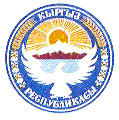 АРДАК  ГРАМОТАПОЧЕТНАЯ  ГРАМОТАФ.И.О.Текст на государственном языкеТекст на официальном языкеМинистр 								Ф.И.О.20___ жыл «____»	_______ №_______буйрукПриложение 6к Положению о наградах Министерства экономики Кыргызской Республики Министерство экономики Кыргызской РеспубликиКыргыз Республикасынын Экономика министрлигиЫРААЗЫЧЫЛЫК КАТБЛАГОДАРСТВЕННОЕ ПИСЬМОТекст на государственном языкеФ.И.О.Текст на официальном языкеМинистр 								Ф.И.О.20___ жыл «____»	_______ №_______буйрукПриложение 7к Положению о наградах Министерства экономики Кыргызской Республики НАГРАДНОЙ ЛИСТ________________________________________________(вид поощрения Министерства экономики КР)1. Фамилия____________________________________________________________________имя, отчество ___________________________________________________________________2. Должность, место работы________________________________________________________           (наименование организации, учреждения)3. Дата рождения ______________________________________________           (число, месяц, год)4. Какими наградами награжден(а) и даты награждений________________________________________________________________________________5. Общий стаж работы _____________ 6. Стаж работы в отрасли __________________________7. Стаж работы в данном коллективе _________________8. Трудовая деятельность (включая учебу в высших и средних специальных учебных заведениях, военную службу)Сведения, указанные в пунктах 1-8, соответствуют данным трудовой книжки.________________________________________________  _______________  _______________(должность работника кадрового подразделения)                    (подпись)                (ф.и.о.)М.П.9. Характеристика с указанием конкретных заслуг представляемого к награждению10. Кандидатура__________________________________________________________________(ф.и.о.)рекомендована__________________________________________________________________(наименование организации) ________________________________________________________________________________(дата обсуждения, № протокола)Руководитель                                         Ф.И.О.   					 (подпись)                                  	М.П.«Экономиканын отличниги» тош белгисининин№ _____ ырастамасы_______________________________________________________________________________________________________________(Ф.А.А.) Текст  учун сыйланды.Кыргыз Республикасынын экономика министри_________________ (Ф.А.А.)М.О.Буйрук«______» ___________20__ж. № _________УДОСТОВЕРЕНИЕк нагрудному знаку                      «Отличник экономики» № ________________________________________________________________________________________________________________________(Ф.И.О.) награжден (а)  текстМинистр экономики Кыргызской Республики__________________________ (Ф.И.О.) М.П.Приказ от «___» ________ 20__г.  №_______Месяц и годМесяц и годДолжность с указанием организацииМестонахождениеорганизациипоступленияуходаДолжность с указанием организацииМестонахождениеорганизации